第２回一般社団法人全麺協会員全国交流大会in三田開催要項１　趣旨　　　一般社団法人全麺協の「そばによる地域振興の取り組み」「そば打ち技術の　　向上」「今後のあり方、方策提言」などを行い、今後の全麺協の発展と会員相互交流を一層深めることを目的とします。２　主催一般社団法人全麺協３  主管一般社団法人全麺協　西日本支部　交流会実行委員会４　開催日時　　平成２９年１月３１日（火）・２月１日（水）５　開催場所　　　三田ホテル　〒669-1321　兵庫県三田市けやき台1丁目11番2http://www.sandahotel.jp/sh/６　募集予定者　　２００名７　内　容１）１日目	オリエンテーション全麺協本部からのお知らせ　　　（３０分）　　　  （２）講演　[そばの伝来・そば切りの発祥]　　板倉理事　（６０分）（３）地域活動事例発表　　　（各支部２０分）（４）海外研修事例発表　　　　　　　　　　　　　　　（３０分）（５）大交流会　２）２日目　　　　（１）そば打ちファッションコンテスト創意・工夫をこらした服装でそば打ちをしてもらい、大会参加者全員の投票でそば打ちに適したファッショナブルな服装の人を選び表彰します。参加者を募集しますのでふるって応募ください。　　　　（２）講演　[おいしさを科学する]　　龍谷大学　伏木亨教授（６０分）　　　（３）郷土そばの紹介　　　　　　西日本に伝わるそばについて、その歴史、特徴の説明と蕎麦打ち披露　　　　　　を行います。　　　　　　・出雲そば	　　　　　　・祖谷そば・山伏そば　３）自慢のそば道具の展示　　　常日頃のおいしいそばの追求のなかで、道具にもいろいろと工夫されていることと思います。その工夫された道具を参加者に披露いただき、道具自慢をしていただければと考えます。ご展示にご協力いただける方を募集します。＊そば栽培、製粉、そば打ち、茹で、汁づくり　等々そば全般に係る道具を対象とします。８　会　費　　　　２５,０００円（宿泊・懇親会費）９　申込方法　　別紙「第２回一般社団法人全麺協会員全国交流大会in三田参加申込書」に必要事項を記入の上、郵送又はFAXで申し込みください。　10　申込期限及び申込書提出先　　　　申込期限　平成２８年１２月２０日（火）を申込期限としますが、この日の　　　前に定員オーバーした時はその時点で申込を締め切りますのでご了解願います。郵送先：〒101-0051 東京都千代田区神田神保町２丁目４番地　麺業会館４階　　　　　　　　一般社団法人　全麺協　事務局あて　　　FAX：０３－３５１２－７１１３　　　　申込者の参加の可否（結果）などについては、後日申込者全員に通知（郵送）いたします。全国交流大会に参加を認める案内書を受理した人は、速やかに次の口座に会費の振り込みをして下さい。11 納入方法及び納付期限　　・「ゆうちょ銀行」口座へ振込してください。　　　　口座記号番号　００１２０－１－６６４２５８　　　　口座名称　　　全麺協（ゼンメンキョウ）　　・他の金融機関からの振込は次のとおりです。　　　　金融機関名　　ゆうちょ銀行　　　　　店名（店番）　〇一九（ゼロイチキュウ）　　　　預金種目　　　当座　　　　口座番号　　　０６６４２５８　　・納付期限　　平成２９年１月１２日（木）厳守　　「振込手数料は参加者御負担でお願いします。12  宿泊場所　　　第一宿泊場所　　　　三田ホテル　〒669-1321　兵庫県三田市けやき台1丁目11番2http://www.sandahotel.jp/sh/　　　　電話　079-564-1101　　FAX　079-564-1107　　　第二宿泊場所　　　　ホテルメルクス　（三田ホテル⇔ホテルメルクス　はホテルバスで移動）　〒669-1528 兵庫県三田市駅前町11番1号http://www.hotel-melxe.jp/　　　　電話　079-563-0005  FAX　079-563-055113  取り消し（キャンセル）について　　　１０日前からキャンセル料が発生いたします。　　　＊前日、当日のキャンセルについては返金ができません。　　　＊返金の際は指定される口座へ振込となります。なお、振込手数料を差し引いての返金となります。14  全麺協単位取得について　　　全麺協主催事業参加として　１日２単位×２日＝４単位分交付します。15　問い合せ先  ①一般社団法人全麺協  事務局　　　　TEL：03-3512-7112　　FAX：03-3512-7113E-mail：zenmen.honbu@gmail.com 　　　②全麺協　地域活性化部会長　芳田時夫　　　　TEL：090-7284-8481　　　　E-mail：tyoshida@bc9.jp③西日本支部実行委員会　大野　和則　　　　TEL：090-4909-2414E-mail：ohno1950jp@yahoo.co.jp16  会場アクセス三田ホテル　〒669-1321　兵庫県三田市けやき台1丁目11番2http://www.sandahotel.jp/sh/電車をご利用の場合・神戸電鉄「ウッディタウン中央駅」から徒歩1分・JR「新三田駅」からタクシーで約5分、神姫バス（43番）（44番）で約10　分・JR大阪駅から「三田駅」まで約40分お車をご利用の場合・中国自動車道・六甲北有料道路・神戸三田インターから約7分・舞鶴自動車道三田西インターから約7分・大阪（伊丹）空港から中国自動車道・・神戸三田インターを経て約30分・神戸、大阪から約45分※ 駐車場（100台 利用者無料）・大型バス駐車場完備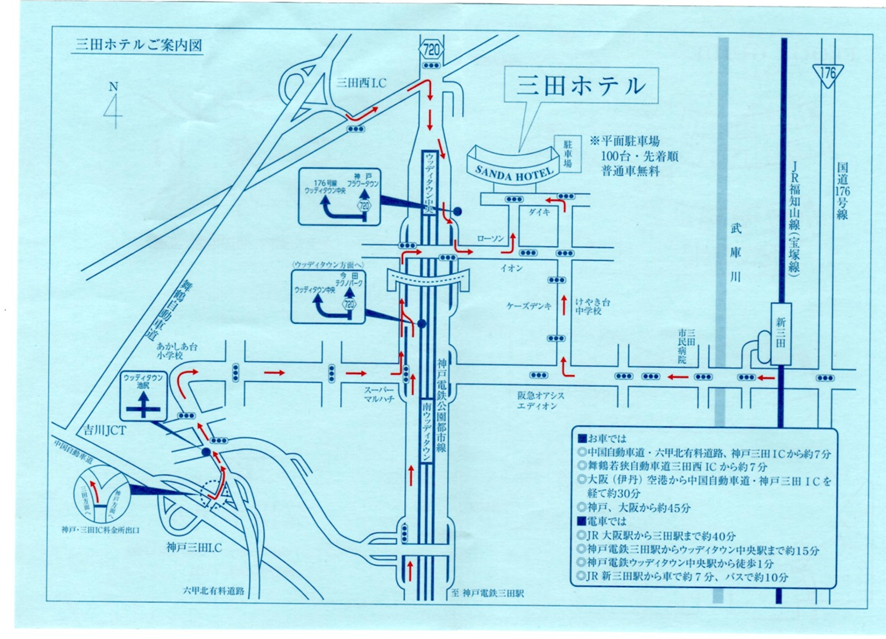 　　　「第２回全麺協会員全国交流大会in三田」申込書第２回全麺協会員全国交流会に参加いたしますので、下記のとおり申込いたします。申込日：平成　　年　　月　　日所属団体名ふりがな申込者氏名年齢性別男・女住　　所〒　　－〒　　－〒　　－〒　　－〒　　－〒　　－〒　　－〒　　－〒　　－電　　話FAXFAXFAX携　　帯E-mailE-mailE-mailそば打ちファッションコンテスト該当箇所を○で囲んでください。該当箇所を○で囲んでください。該当箇所を○で囲んでください。・参加・参加・参加・不参加・不参加・不参加そば打ちファッションコンテスト参加希望者はファッション（服装）紹介ポイントを右欄に記入下さい。そば打ちファッションコンテスト24名の参加者を募ります。オーバーした場合は抽選とさせていただきます。打ったそばは第2日の昼食用とします。そば打ち台は用意します。その他の道具は希望により対応します。24名の参加者を募ります。オーバーした場合は抽選とさせていただきます。打ったそばは第2日の昼食用とします。そば打ち台は用意します。その他の道具は希望により対応します。24名の参加者を募ります。オーバーした場合は抽選とさせていただきます。打ったそばは第2日の昼食用とします。そば打ち台は用意します。その他の道具は希望により対応します。24名の参加者を募ります。オーバーした場合は抽選とさせていただきます。打ったそばは第2日の昼食用とします。そば打ち台は用意します。その他の道具は希望により対応します。24名の参加者を募ります。オーバーした場合は抽選とさせていただきます。打ったそばは第2日の昼食用とします。そば打ち台は用意します。その他の道具は希望により対応します。24名の参加者を募ります。オーバーした場合は抽選とさせていただきます。打ったそばは第2日の昼食用とします。そば打ち台は用意します。その他の道具は希望により対応します。24名の参加者を募ります。オーバーした場合は抽選とさせていただきます。打ったそばは第2日の昼食用とします。そば打ち台は用意します。その他の道具は希望により対応します。24名の参加者を募ります。オーバーした場合は抽選とさせていただきます。打ったそばは第2日の昼食用とします。そば打ち台は用意します。その他の道具は希望により対応します。24名の参加者を募ります。オーバーした場合は抽選とさせていただきます。打ったそばは第2日の昼食用とします。そば打ち台は用意します。その他の道具は希望により対応します。自慢のそば道具の展示該当箇所を○で囲んでください。該当箇所を○で囲んでください。該当箇所を○で囲んでください。・展示する・展示する・展示する・展示しない・展示しない・展示しない自慢のそば道具の展示展示にご協力いただける方は展示品を記入下さい。展示品　（　　　　　　　　　　　　　　　　　　　　　　　　　）展示にご協力いただける方は展示品を記入下さい。展示品　（　　　　　　　　　　　　　　　　　　　　　　　　　）展示にご協力いただける方は展示品を記入下さい。展示品　（　　　　　　　　　　　　　　　　　　　　　　　　　）展示にご協力いただける方は展示品を記入下さい。展示品　（　　　　　　　　　　　　　　　　　　　　　　　　　）展示にご協力いただける方は展示品を記入下さい。展示品　（　　　　　　　　　　　　　　　　　　　　　　　　　）展示にご協力いただける方は展示品を記入下さい。展示品　（　　　　　　　　　　　　　　　　　　　　　　　　　）展示にご協力いただける方は展示品を記入下さい。展示品　（　　　　　　　　　　　　　　　　　　　　　　　　　）展示にご協力いただける方は展示品を記入下さい。展示品　（　　　　　　　　　　　　　　　　　　　　　　　　　）展示にご協力いただける方は展示品を記入下さい。展示品　（　　　　　　　　　　　　　　　　　　　　　　　　　）自慢のそば道具の展示運搬方法、展示方法等については相談させていただきます。運搬方法、展示方法等については相談させていただきます。運搬方法、展示方法等については相談させていただきます。運搬方法、展示方法等については相談させていただきます。運搬方法、展示方法等については相談させていただきます。運搬方法、展示方法等については相談させていただきます。運搬方法、展示方法等については相談させていただきます。運搬方法、展示方法等については相談させていただきます。運搬方法、展示方法等については相談させていただきます。交通手段第１日目（2017年1月31日）は三田ホテル集合です。該当番号を○で囲んでください。1　自家用車利用　2　自家用車に同乗3　公共交通機関利用※神戸電鉄、ＪＲ等の公共機関が便利に利用できます。　　　　　※三田ホテルには駐車場（100台 利用者無料）があります。また周辺には有料の駐車場があります。第１日目（2017年1月31日）は三田ホテル集合です。該当番号を○で囲んでください。1　自家用車利用　2　自家用車に同乗3　公共交通機関利用※神戸電鉄、ＪＲ等の公共機関が便利に利用できます。　　　　　※三田ホテルには駐車場（100台 利用者無料）があります。また周辺には有料の駐車場があります。第１日目（2017年1月31日）は三田ホテル集合です。該当番号を○で囲んでください。1　自家用車利用　2　自家用車に同乗3　公共交通機関利用※神戸電鉄、ＪＲ等の公共機関が便利に利用できます。　　　　　※三田ホテルには駐車場（100台 利用者無料）があります。また周辺には有料の駐車場があります。第１日目（2017年1月31日）は三田ホテル集合です。該当番号を○で囲んでください。1　自家用車利用　2　自家用車に同乗3　公共交通機関利用※神戸電鉄、ＪＲ等の公共機関が便利に利用できます。　　　　　※三田ホテルには駐車場（100台 利用者無料）があります。また周辺には有料の駐車場があります。第１日目（2017年1月31日）は三田ホテル集合です。該当番号を○で囲んでください。1　自家用車利用　2　自家用車に同乗3　公共交通機関利用※神戸電鉄、ＪＲ等の公共機関が便利に利用できます。　　　　　※三田ホテルには駐車場（100台 利用者無料）があります。また周辺には有料の駐車場があります。第１日目（2017年1月31日）は三田ホテル集合です。該当番号を○で囲んでください。1　自家用車利用　2　自家用車に同乗3　公共交通機関利用※神戸電鉄、ＪＲ等の公共機関が便利に利用できます。　　　　　※三田ホテルには駐車場（100台 利用者無料）があります。また周辺には有料の駐車場があります。第１日目（2017年1月31日）は三田ホテル集合です。該当番号を○で囲んでください。1　自家用車利用　2　自家用車に同乗3　公共交通機関利用※神戸電鉄、ＪＲ等の公共機関が便利に利用できます。　　　　　※三田ホテルには駐車場（100台 利用者無料）があります。また周辺には有料の駐車場があります。第１日目（2017年1月31日）は三田ホテル集合です。該当番号を○で囲んでください。1　自家用車利用　2　自家用車に同乗3　公共交通機関利用※神戸電鉄、ＪＲ等の公共機関が便利に利用できます。　　　　　※三田ホテルには駐車場（100台 利用者無料）があります。また周辺には有料の駐車場があります。第１日目（2017年1月31日）は三田ホテル集合です。該当番号を○で囲んでください。1　自家用車利用　2　自家用車に同乗3　公共交通機関利用※神戸電鉄、ＪＲ等の公共機関が便利に利用できます。　　　　　※三田ホテルには駐車場（100台 利用者無料）があります。また周辺には有料の駐車場があります。宿泊について宿泊は三田ホテル、ホテルメルクスとなります。全て個室ではありません（2人部屋、3人部屋もあります）部屋割りは事務局にお任せ頂きたいと思います。三田ホテルとホテルメルクスとの移動にホテルバスを用意します。宿泊は三田ホテル、ホテルメルクスとなります。全て個室ではありません（2人部屋、3人部屋もあります）部屋割りは事務局にお任せ頂きたいと思います。三田ホテルとホテルメルクスとの移動にホテルバスを用意します。宿泊は三田ホテル、ホテルメルクスとなります。全て個室ではありません（2人部屋、3人部屋もあります）部屋割りは事務局にお任せ頂きたいと思います。三田ホテルとホテルメルクスとの移動にホテルバスを用意します。宿泊は三田ホテル、ホテルメルクスとなります。全て個室ではありません（2人部屋、3人部屋もあります）部屋割りは事務局にお任せ頂きたいと思います。三田ホテルとホテルメルクスとの移動にホテルバスを用意します。宿泊は三田ホテル、ホテルメルクスとなります。全て個室ではありません（2人部屋、3人部屋もあります）部屋割りは事務局にお任せ頂きたいと思います。三田ホテルとホテルメルクスとの移動にホテルバスを用意します。宿泊は三田ホテル、ホテルメルクスとなります。全て個室ではありません（2人部屋、3人部屋もあります）部屋割りは事務局にお任せ頂きたいと思います。三田ホテルとホテルメルクスとの移動にホテルバスを用意します。宿泊は三田ホテル、ホテルメルクスとなります。全て個室ではありません（2人部屋、3人部屋もあります）部屋割りは事務局にお任せ頂きたいと思います。三田ホテルとホテルメルクスとの移動にホテルバスを用意します。宿泊は三田ホテル、ホテルメルクスとなります。全て個室ではありません（2人部屋、3人部屋もあります）部屋割りは事務局にお任せ頂きたいと思います。三田ホテルとホテルメルクスとの移動にホテルバスを用意します。宿泊は三田ホテル、ホテルメルクスとなります。全て個室ではありません（2人部屋、3人部屋もあります）部屋割りは事務局にお任せ頂きたいと思います。三田ホテルとホテルメルクスとの移動にホテルバスを用意します。